3 point Quick Hitch
Model 
Set up and operating instructionsRead this material before using this product.
Failure to do so can result in serious injury.
Save thiS Manual
Keep this manual for the safety warnings and precautions, assembly, operating,
inspection, maintenance and cleaning procedures. Write the product’s serial number
in the back of the manual near the assembly diagram (or month and year of purchase if
product has no number). Keep this manual and the receipt in a safe and dry place for
future reference.Important Safety Information
In this manual, on the labeling, and all other information provided with this product:
This is the safety alert symbol. it is used to alert you to potential
personal injury hazards. obey all safety messages that follow this symbol to avoid possible injury or death.
Danger indicates a hazardous situation which, if not avoided, will result in death or serious injury.
Warning indicates a hazardous situation which, if not avoided, could result in death or serious injury.
Caution, used with the safety alert symbol, indicates a hazardous situation which, if not avoided, could result in minor or moderate injury.
Notice is used to address practices not related to personal injury.
Work area Safety1. Keep children and bystanders away while operating. Distractions can cause you to lose control.
2. Keep work area clean and well lit. Cluttered or dark areas invite accidents.
Personal Safety1. Wear ANSI-approved safety goggles, nioSh-approved dust mask/respirator, and work gloves during use and service.
2. Stay alert and use common sense during set-up and when operating. Do not use when tired or under the inﬂuence of drugs, alcohol or medication.
3. Do not overreach. Keep proper footing and balance at all times. This enables better control in unexpected situations.
4. Dress properly. Do not wear loose clothing or jewelry. Keep your hair, clothing and gloves away from moving parts. Loose clothes, jewelry or long hair can be caught in moving parts.
Product use and care
1. This product is not a toy. keep it out of reach of children.
2. Use the correct product for your application. The correct product will do the job better and safer at the rate for which it was designed. Do not modify this product or use it for a purpose for which it is not intended.
3. Check for misalignment or binding of moving parts, breakage of parts and any other condition that may affect the product’s operation. If damaged, have the product repaired before use.
4. Use the product and accessories etc., in accordance with these instructions and in the manner intended for the particular type of product, taking into account the working conditions and the work to be performed. Use of the product for operations different from those intended could result in a hazardous situation.

Service
1. Have product serviced by a qualifed repair person using only identical replacement parts. This will ensure that the safety of the product is maintained.
2. Maintain labels and nameplates on the product. These carry important safety information. If unreadable or missing, contact Harbor Freight Tools for a replacement.
Miscellaneous
1. For off-road use only.
2. Hitch connections need to be capable of supporting the weight of the Hitch and attached implement, plus load.
3. The warnings, precautions, and instructions discussed in this instruction manual cannot cover all possible conditions and situations that may occur. It must be understood by the operator that common sense and caution are factors which cannot be built into this product, but must be supplied by the operator.
4. Keep clear of moving parts.
Unpacking
When unpacking, check to make sure that the item is intact and undamaged. If any parts are missing or broken, please call Harbor Freight Tools at the number shown on the cover of this manual as soon as possible.
Set up instructions
Read the entire important Safety information section at the
beginning of this manual including all text under subheadings therein before set up or use of this product.
Note: For additional information regarding the parts listed in the following pages, refer
to the Assembly Diagram near the end of this manual.
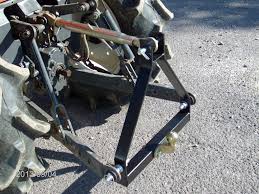 Note: It is recommended that two people assist when connecting this product.
1. Connect the Quick Hitch to the tractor’s lift arms using a Clevis Pin With Flat
Bracket On End (3), and secure with R Pins (4). See illustration above and assembly diagram page 8.
2. Connect the tractor’s Center Link to the top bracket of the Quick Hitch, secure
with a 1” Clevis Pin (8).
4. Check that all connections are tight before using.
5. If the tractor has stabilizer arms, they will not ft into the Quick Hitch mounting
area along with the lift arms. Use stabilizer chains, or some other longer Mounting Pin (neither included) to fasten the Quick Hitch to the tractor.

Maintenance and Servicing
Damaged products can fail, causing personal injury. Do not use a damaged product. if abnormal noise or vibration occurs, have the problem corrected before further use.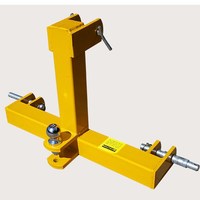 
Cleaning, maintenance, and lubrication1. Before each use, inspect the general condition of the product. Check for loose screws, misalignment or binding of moving parts, cracked or broken part2. After use, clean external surfaces of the product with clean, cloth.
3. Lubricate the Quick Hitch periodically for best results.